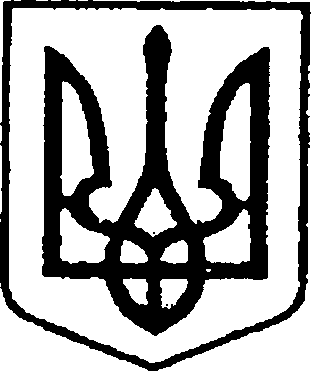 УКРАЇНАЧЕРНІГІВСЬКА ОБЛАСТЬН І Ж И Н С Ь К А    М І С Ь К А    Р А Д А1 сесія VIIІ скликанняР І Ш Е Н Н Явід 17 листопада 2020 р.                 м. Ніжин	                              № 2-1/2020Про підсумки виборів депутатівНіжинської міської ради Чернігівськоїобласті 25 жовтня 2020 рокуВідповідно до статті 283 Виборчого кодексу України, статей 26, 42, 45, 46, 59 Закону України «Про місцеве самоврядування в Україні», рішення Ніжинської міської територіальної виборчої комісії від 12.11.2020 р. «Про визнання обраними депутатів в багатомандатному виборчому окрузі» та «Реєстрацію депутатів Ніжинської міської ради Чернігівської області» Ніжинська міська рада вирішила:1.Інформацію голови Ніжинської міської територіальної виборчої комісії О. Войцеховської-Шкор про підсумки виборів 25 жовтня 2020 року депутатів Ніжинської міської ради взяти до відома.2.Відділу з питань організації діяльності міської ради та її виконавчого комітету апарату виконавчого комітету Ніжинської міської ради (Доля О. В.) забезпечити оприлюднення цього рішення шляхом розміщення на офіційному сайті Ніжинської міської ради.Міський голова					                                       О. М. КодолаВізують:голова Ніжинської міськоїтериторіальної виборчої комісії                                  О.І. Войцеховська-Шкорначальник відділу юридично-кадрового забезпеченняапарату виконавчого комітетуНіжинської міської ради                                                                      В.О. Лега